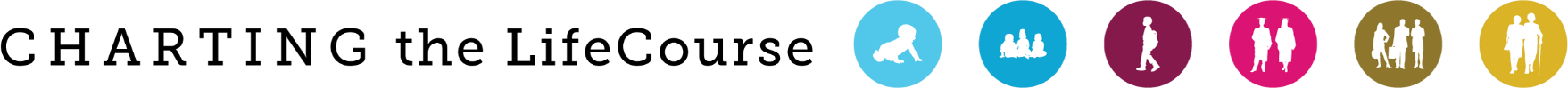 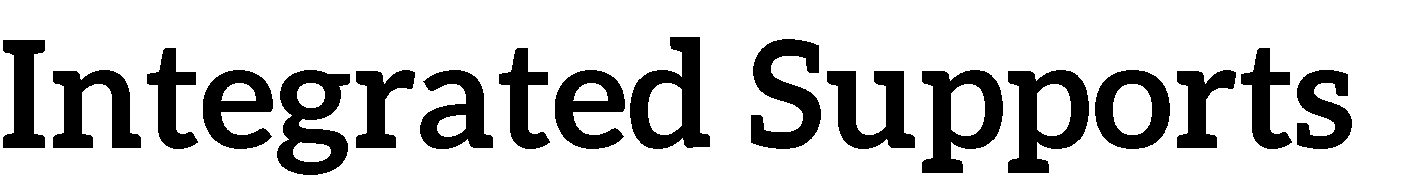 People need supports to lead good lives. Using a combination of lots of different kinds of support helps to plot a trajectory toward an inclusive, quality, community life. This tool will help families and individuals think about how to work in partnership to support their vision for a good life.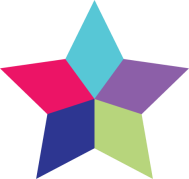 Technology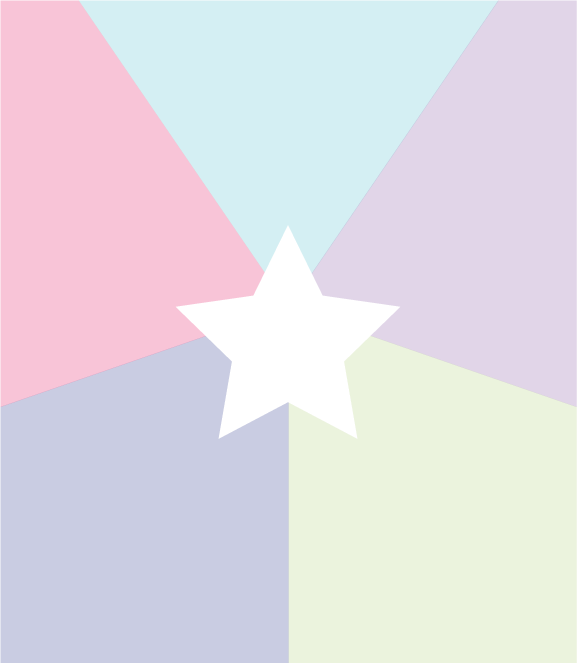 Personal Strengths & AssetsRelationshipsCommunity BasedAccess the LifeCourse framework and tools at lifecoursetools.comEligibility SpecificJan. 2020Developed by the UMKC Institute for Human Development, UCEDD. More tools and materials at lifecoursetools.com	MAY 2016